Министерство внутренних дел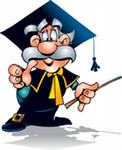 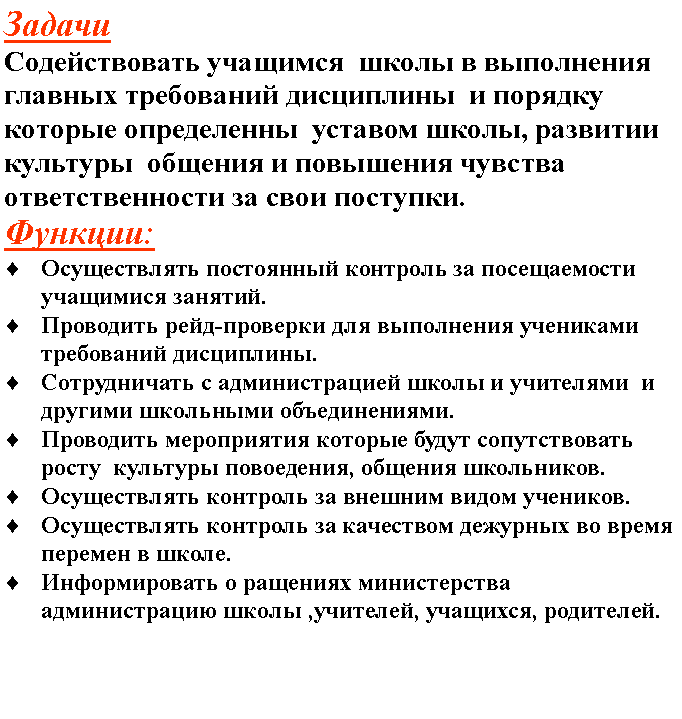 